Year 6 – English and Maths    		Click on the images for website linksSPAGWork through the Grammar and Punctuation booklet to keep up with this learning. Also use the Year 6 SPAG Revision booklet to consolidate your understanding of these areas.Brown Envelopes You will be provided with some ‘brown envelopes’ containing reading comprehensions, Maths and GAPS tests. Please take time to complete the tests and use the mark scheme in the pack to check your answers. If you are struggling with any area, use your revision books or website links attached to secure and consolidate your learning. It is really important to keep up to date with this independent, home learning.Newspaper ArticleCompose a newspaper report based on an incident that has occurred in Percy Jackson. Remember to come up with a catchy headline, write your opening to the article (which includes when, where, who, why and a brief description of what), then the main body of the article detailing what has actually happened. This may include direct quotes, reported speech, pictures and captions. Remember to write in columns too.Maths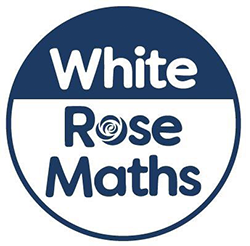 Use your revision books and the suggested websites to explore Maths topics covered. Ensure you consolidate all previous learning. You may wish to start pre-learning for: Properties of shapes = Measure with a protractor. Angles: calculate angles; Vertically opposite angles; Angles in a triangle; Angles in a triangle – special cases; Angles in a triangle – missing angles; Angles in special quadrilaterals; Angles in regular polygons. Draw shapes accurately. Draw nets of 3-D shapesStatistics = Read and interpret line graphs. Draw line graphs. Use line graphs to solve problems. Circles and parts of a circle. Read and interpret pie charts. Pie charts with percentages. Draw pie charts. The mean. Brown Envelopes You will be provided with some ‘brown envelopes’ containing reading comprehensions, Maths and GAPS tests. Please take time to complete the tests and use the mark scheme in the pack to check your answers. If you are struggling with any area, use your revision books or website links attached to secure and consolidate your learning. It is really important to keep up to date with this independent, home learning.Newspaper ArticleCompose a newspaper report based on an incident that has occurred in Percy Jackson. Remember to come up with a catchy headline, write your opening to the article (which includes when, where, who, why and a brief description of what), then the main body of the article detailing what has actually happened. This may include direct quotes, reported speech, pictures and captions. Remember to write in columns too.MathsUse your revision books and the suggested websites to explore Maths topics covered. Ensure you consolidate all previous learning. You may wish to start pre-learning for: Properties of shapes = Measure with a protractor. Angles: calculate angles; Vertically opposite angles; Angles in a triangle; Angles in a triangle – special cases; Angles in a triangle – missing angles; Angles in special quadrilaterals; Angles in regular polygons. Draw shapes accurately. Draw nets of 3-D shapesStatistics = Read and interpret line graphs. Draw line graphs. Use line graphs to solve problems. Circles and parts of a circle. Read and interpret pie charts. Pie charts with percentages. Draw pie charts. The mean. Greek MythologyChallenge yourself to write your own Greek Myth. Consider the layout of the ones we have studied in class and compose your own version based on this format. Use the techniques of writing we always endeavour to include in our writing and use your Year 6 writing checklist to ensure you’ve not missed an element.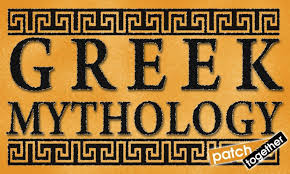 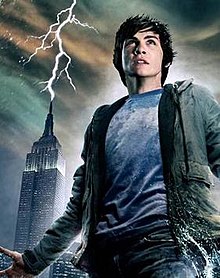 Percy JacksonWrite a letter from Percy telling a friend all about his time at the camp for half-bloods. Adopt an informal style – not slang – and try to include: modal verbs, subjunctive form, relative clauses, apostrophes for contraction and possession, a command, a statement, a question, an exclamation, punctuation for parenthesis, expanded noun phrases and adverbial phrases.